Материалы кейса И.В.ФуфаеваВведение в проблему:почему “Вязники» - не “вязни, Кий!”.Многие самые обычные слова «не расшифровываются» даже на шаг в глубину. То есть их «родителя» - производящее слово - без специальной литературы отгадать невозможно - или нелегко. Взять хоть названия вещей самых что ни на есть бытовых. Не каждый с ходу поймёт, что обои – от довольно редкого сейчас глагола обить: в старину стены в богатых домах были обиты тканью, как сейчас мебель (и тоже с помощью гвоздиков).  «Обить стены обоями» - иллюстрация к слову из рукописного лексикона первой половины XVIII в. А спустя сто лет в «Евгении Онегине» «в гостиной штофные обои» упоминаются уже как старомодная деталь интерьера помещичьего дома.И это ещё самый простой пример. А противень откуда, с таким русским суффиксом –ень, как студень, и непонятным корнем (причём тут «против»?) А в слове духовка все части понятны, и даже «родитель» ясен – прилагательное духовой, но причём тут оно, какой «дух» имеется в виду? А если взять слова древние, обозначающие природные объекты, в которых даже структура не выделяется – небо, ветер, дождь, река, озеро?Понятно, что людей издавна волновали тайны происхождения слов. Особенно – названий тех самых рек, озёр, гор. Да и сёл, и городов. То есть топонимы. Многие русские «гидронимы» – названия водных объектов – остались от предыдущего населения, говорившего на других языках – финно-угорских, балтийских, и совсем загадочны.Издавна же люди пытались по-своему объяснять, как эти слова произошли. Такие объяснения сейчас называются «топонимическими легендами». Например, в селе Колбацкое Ивановского района Ивановской области объясняли: мол, крестьянин колол дрова, не расслышал вопрос проезжего о названии села и продолжал приговаривать под нос: «Кол! Бац!». А в названии слободы Кунавино на Оке напротив Нижнего Новгорода, дескать, закрепилась просьба «Кума, вина!», с которой частенько обращались к местной жительнице проплывавшие мимо рыбаки.Топонимические легенды – это разновидность так называемой «наивной этимологии», она же «народная этимология». По сути, это такие же донаучные представления о реальности, как средневековая вера в то, что мухи самозарождаются в гнилом мясе. Но интересно, что этот жанр не угас до сих пор, несмотря на появление науки о языке – лингвистики, и её раздела – научной топонимики. Иногда топонимическими байками развлекают туристов экскурсоводы.Для разбора возьмём топонимическую легенду о происхождении названия, которое, в отличие от названий Колбацкое и Кунавино, на деле не так уж сложно правильно «расшифровать» даже без специальной литературы, просто зная русский язык и применяя логику. Это название небольшого города Вязники во Владимирской области.  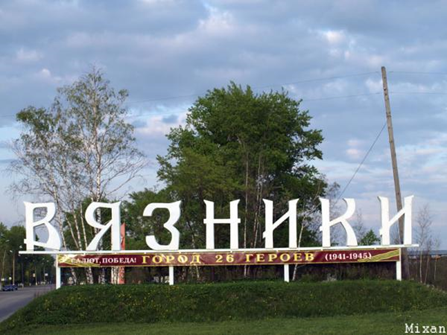 «Наивную» версию мне довелось самой слышать в детстве от экскурсовода: мол, здесь утонул – увяз в болоте – злой князь Кий, а местные жители злорадно кричали: «Вязни, Кий!» Фраза каким-то образом превратилась в слово «Вязники».Эта самая легенда сейчас вполне серьёзно растиражирована местными сайтами, которые именуют её «древней», хотя с большой вероятностью она рождена фантазией местного краеведа никак не раньше конца 18 века, а скорее, в советское время (нехороший князь – типичный эксплуататор).   Могло ли слово Вязники когда-либо образоваться от фразы «Вязни, Кий!»? Разумеется, прежде всего это невозможно с точки зрения истории – никакого «князя Кия» здесь не было. Видимо, создателям легенды просто вспомнилось имя легендарного основателя Киева. Но можно рассмотреть версию и в качестве лингвистической задачи на доказательство. Образец решения лингвистических задач: «Могло ли слово «семья» когда-либо образоваться из словосочетания «семь „Я“»?Версия состоит из 5 неявных утверждений.1) В слове семья есть сегменты семь и я.2) Сегмент семь означает числительное семь (7).3) Сегмент я означает местоимение я.4) В русском языке местоимение я может иметь значение “человек, родственник”.5) Ну и, наконец, что два эти слова могли срастись в принципеУтверждение 1 и 3 неверны. В слове семья просто нет неотъемлемого сегмента Я. Семья — это лишь одна из 12 падежных форм этого существительного: семьЯ, нет семьИ, каждой семьЕ, в семьЮ, всей семьЁЙ, о семьЕ, многие се́мьИ, пять семей, многим семьЯМ, видим се́мьИ, дорожим семьЯМИ, о семьЯХ. Я на конце одной из этих форм - семья - это слог [ja], состоящий из согласного [j] и гласного [a] (слоги jo, ju, ja, je в русской письменности записываются одной буквой: ё, ю, я, е, но звука в них два). В этом слоге первый, согласный звук [j] относится к корню и сохраняется во всех формах. Второй, гласный [а] — это окончание лишь одной формы из 12. Такое же, как у форм женА, зимА, судьбА. И  лишь последний слог одной из двенадцати форм слова семьЯ = семьjА совпал с местоимением 1 лица. А остальные: -ёй, -ю, -ях, -е ни с какими словами не совпали.Утверждение 2 неверно. Как мы, носители русского языка, образуем при необходимости существительные, которые значат «семь чего-то»? Как называется цветок с 7 лепестками? Фигура с 7 углами? В одной стране было семь гор, поэтому её назвали… Семицветик. Семиугольник. Семигорье. И т. д. Ни у кого не повернётся язык сказать «Семьгора», например, или «Семьугольник», или хотя бы «Семьгорье», потому что в русском языке это невозможно так же, как сказать «иди на кухня». Всё, что мы спонтанно конструируем, когда говорим, в том числе — слова, мы конструируем по неосознаваемым (чаще всего) правилам, которые выучиваем ещё в детстве, до школы, бессознательно выделяя эти правила из звучащей речи. Оказывается, есть и такое правило: сложные существительные с участием числительного «семь» образуются с помощью звука «И». Мы этого не знаем, но так поступаем. Можно проверить, работает ли это правило для слова, начинающегося на «я». Вдруг нет? Что это за процессор, у которого семь ядер? Семиядерный. А любая структура из семи ярусов? Семиярусная. Работает. У этого правила есть историческая подоплёка, оно неслучайно, «и» в «семи» — это окончание родительного падежа числительного — семИ, шестИ, четырЁХ — но это не так важно. Главное, если бы русское слово со значением «семья» исторически бы значило «семь человек», оно бы звучало как-то типа «семилюдье».Утверждение 4 неверно. В русском языке нет ни одного высказывания, где местоимение Я означало бы человек, родственник. Ни «семь “я”», ни «пять “я”», ни «собрались разные “я”» и т. д. Местоимение “Я” в переносном смысле вообще употребляется только в одном случае — в устойчивом выражении «второе я», переводе латинского Alter ego, означающем «ближайший друг» или «кто-то очень похожий». Выражение это книжное, вовсе не разговорное, заимствованное, и главное — это единственное такое выражение. Других не зафиксировано. И отсюда вытекает неверность Утверждения 5.Могут ли в принципе срастись два слова и образовать одно? Безусловно. Так получились наречия сегодня и сейчас. Ещё Пётр Первыйв своём 1708 году в письме к адмиралу Фёдору Матвеевичу Апраксину писал раздельно: «…королевскаго генерала-адъютанта Канифера с четырьмя обер-афицерами и несколкими салдаты в Смолянах в полон взяли, и сего дни будут сюды». Кстати, в наивных этимологиях постоянно слипаются какие-то причудливые сочетания: улица — у лица и так далее. В реальности словосочетания превращаются в слова только в случае очень высокой регулярности. Например, если они этикетные. Спаси Бог - спасибо. Что может быть регулярнее слов, которыми мы выражаем вежливость! Таким образом, нет ни одной причины, по которой слово семья могло бы возникнуть по наивно-этимологической версии.